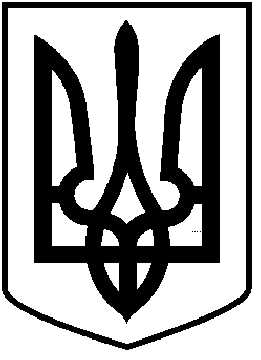 ЧОРТКІВСЬКА    МІСЬКА    РАДАВИКОНАВЧИЙ КОМІТЕТР І Ш Е Н Н Я (проєкт)______________ 2021 року 					                             №  _____ Про надання дозволу на встановлення спортивно-відпочинкового комплексу у селі СкородинціЗ метою реалізації проекту «Спортивно-відпочинковий комплекс «Над Серетом»», що став переможцем у конкурсі «Громадський бюджет 2021», в рамках Програми «Громадський бюджет міста Чортків на 2017-2021 роки» зі змінами, на підставі листа директора комунального підприємства «Парковий культурно-спортивний комплекс» Чортківської міської ради Володимира Снігура від 16 серпня 2021 року № 66, керуючись статтею 26 Закону України «Про місцеве самоврядування в Україні»,  виконавчий комітет міської  радиВИРІШИВ :1. Надати дозвіл комунальному підприємству «Парковий культурно-спортивний комплекс» Чортківської міської ради на встановлення спортивно-відпочинкового комплексу у селі Скородинці Чортківського району Тернопільської області.2. Контроль за виконанням рішення покласти на заступницю міського голови з питань діяльності виконавчих органів міської ради Людмилу Колісник та постійну комісію міської ради з питань бюджету та економічного розвитку.Міський голова                                                           Володимир ШМАТЬКО	   Л. Колісник.                                О. Череднікова                                В. Юрчишин